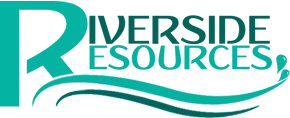 E-mail: info@riversideresources.co.uk Website: www.riversideresources.co.ukDear applicantThank you for inquiring and taking an interest in wanting to join Riverside Resources. Please bring originals of all required documents to ensure swift registration. All our registration forms must be filled in by the person looking for work themselves. This is to prove that they understand what is written in the form. Registrations will not be accepted either by phone or by someone else filling the form in on your behalf. REGISTRATION REQUIREMENTSWe require ALL documents listed above to proceed with your application. Should you require any assistance please do not hesitate to contact us. After your references are successfully received back we will contact you for an interview.Yours sincerely,Registration TeamRiverside ResourcesRegistered in England and WalesRiverside Resources	APPLICATION FORMRiverside ResourcesTERMS AND CONDITIONSThese conditions constitute a legally binding Agreement between you (the temporary worker) and Riverside Resources. It is a condition of Membership that you should read and fully understand. We will be pleased to clarify any points you do not understand.The role of Riverside Resources acts as agent for each and every member and is licensed in accordance with the Nurse’s Agencies Act, 1957; the Nurse’s Agencies Regulations 1961; and any statutory modifications or re-enactments thereof.Assignments.Riverside Resources makes every effort to find members suitable work but will make no guarantee that we shall always be able to do this. Temporary work arrangements are made in accordance with the terms of this Agreement and Terms of Business (copies of which are available upon request). Members must keep any appointments or arrangements that are made for them. Members who are unable to report for duty for any reason whatsoever, must telephone appropriate Riverside Resources branch manager immediately so that every effort can be made to find a replacement. Under no circumstances may any person who is not a Member of Riverside Resources be introduced to a case.PaymentsRiverside Resources makes payment to Members in advance of fees earned by them, and Members irrevocably appoint Riverside Resources as their agent to prepare and submit accounts and collect and recover fees, expenses, charges and extras in the name of Riverside Resources. All monies due to Riverside Resources will be deducted from monies received from the client. All assignments must be booked through Riverside Resources and will be subject to agency fees.Fees and ExpensesPayment in advance of fees earned by Members is made weekly.TimesheetsFully completed and signed time sheets must be submitted to the payroll branch weekly, to arrive no later than Monday 12:00 noon, in order for payment to be made promptly. Failure to submit a completed time sheet may result in payment being delayed. To fulfil our record keeping obligations, hours worked will continue to be monitored on a time sheet basis.Members’ Employment status.Members are employed by Riverside Resources unless otherwise agreed that the Member will work as a self-employed contractor and has provided a Unique Tax Reference UTR.Standards of conductMembers of Riverside Resources must at all times maintain the highest professional standards and comply with Connect’s policies and procedures. Members are also required to work to the policies, procedures and requirements of the client’s organisation to which they belong.UniformMembers will be required to purchase and wear a Riverside Resources uniform at all times. The only exception to this is where either the uniform is provided by the client or the client wishes that uniform is not worn.Changes to personal detailsRiverside Resources must be notified immediately in writing and changes of details by filling out a change of details form, which is available at any branch. Failure to do so may result in non-receipt of pay slips, wages, correspondence and /or assignments.Incomplete assignmentsMembers wishing to leave an assignment uncompleted they must inform Riverside Resources Immediately.TerminationMembers may terminate their membership of Riverside Resources at any time and with two weeks’ notice. If the member wishes to take up any appointment with a client introduced by Riverside Resources with 6 months of termination, the member must notify Riverside Resources immediately. A fee will be applicable to the client in this instance.Failure to notify Riverside Resources can result in termination of any placements and membership and/or our solicitors being instructed to collect any owed fees.Client Care / ReportChanges in patients’ mental and physical condition should be reported to the appropriate person.Detailed records must be kept in accordance with both Client and agency requirements, as required by the Riverside Resources Branch Manager.13.0n CallFor the purposes of the Working Time regulations, time spent 'on-call' whilst not working will not count towards a Member's working time unless and until the Member is called to work.Time offMembers who wish to have time off from an assignment other than, as a holiday must give their Riverside Resources branch at least two weeks’ notice to find a suitable replacement for the period of absence.Paid HolidayRiverside Resources pay holiday pay at a rate of 12.07% on top of members standard pay rate to cover holiday pay. This is not rolled into the pay rate but paid on top of standard pay ratesand is detailed separately on Members’ pay slips. Members are encouraged to save their holiday pay towards time off when they require it. Holiday pay is paid from the first paid assignment.Working HoursTo comply with the Working Time Regulations, Members’ working time should not exceed 48 hours per week (averaged over a period of 17 weeks) and Riverside Resources recommend this practice. However, Members may wish to waive this right, and should indicate their preference by signing to opt out of the working time directive. Working time shall include only the period of attendance at each individual assignment through Riverside ResourcesShift WorkersMembers are entitled to 11 hours of daily consecutive rest, but this does not apply in relation to shift workers who cannot take a daily rest period between the end of one shift and the start of the next one. In these circumstances, clause 17 relating to rest period applies and an equivalent break or compensatory rest period must be agreed at the convenience of the Member and client and agreed weekly hours must not be exceededNight ShiftsMembers have an opportunity to undergo a health assessment prior to night duty assignments for which they will not be charged. This can be arranged through their local branch. Night duty hours must not exceed 9 hours in 24 hours, and this is averaged over a standard period of 17 weeks. (In certain circumstances in which flexible practice is required, clause 17 relating to rest periods applies, and individual agreements between the Member and Riverside Resources management must be reached if night hours are to exceed this limit. In these circumstances, an equivalent break or compensatory rest period is agreed at the convenience of the Member and Client.Members' HealthMembership of Riverside Resources is conditional upon a true statement of the details of a Member's mental and physical health as set out in the application form, and upon the understanding that a Member must be in a state of good health when reporting for each and every duty. Failure to provide an accurate declaration of health or to update the local Riverside Resources branch of any change could jeopardise Riverside Resources Membership.Health and SafetyMember, as self-employed persons, determine their working hours through accepting or refusing assignments offered. Members are individually responsible for ensuring their chosen working hours (including all work other than through Riverside Resources are compatible with their own health and safety at work and that of patients, clients and colleagues. As self-employed persons, Members have a personal responsibility to regard health and safety policies and fully co-operate with those in charge of the workplace and maintain a safe environment both for themselves, other staff and Clients. Often, this will involve working to establish health and safety practices, but private householders are unlikely to have such a detailed knowledge, so particular care is required when providing home care services. Members are also requested to report any communicable diseases to the branch Manager, even following termination of contract. This enables Riverside Resources to fulfil the obligation under RIDOOR (Reporting of Injuries, Diseases and Dangerous Occurrences Regulations, 1995) to protect both Client and staff health and safety. Whilst maintaining optimum confidentiality to all its members.NegligenceIf members are removed from an assignment or a complaint for misconduct or professional negligence is received. Riverside Resources reserve the right to withhold payment in advance of fees earned by the Member.Professional Negligence Indemnity InsuranceMembers are advised to obtain their own Indemnity insurance.Data ProtectionRiverside Resources holds information on Members' racial or ethnic origin, religious beliefs, and health and criminal records. This sensitive information is held for monitoring purposes only. However, we may use other non-sensitive information supplied by you to occasionally send, or arrange to send information, which we believe, will be of interest to Members. If you do not wish to pass on this non-sensitive information about you please let the Riverside Resources branch manager know.Name ……………………………………………………………………………………….Signed……………………………………………………………………………………...Date………………………………………………………………………………………….If you have any questions regarding these terms and conditions, please do not hesitate to contact usPERSONAL DETAILSPERSONAL DETAILSPERSONAL DETAILSPERSONAL DETAILSPERSONAL DETAILSPERSONAL DETAILSPERSONAL DETAILSPERSONAL DETAILSPERSONAL DETAILSPERSONAL DETAILSPERSONAL DETAILSPOSITION APPLIED FOR(LIVE IN/ HCA/RGN/RMN)POSITION APPLIED FOR(LIVE IN/ HCA/RGN/RMN)POSITION APPLIED FOR(LIVE IN/ HCA/RGN/RMN)POSITION APPLIED FOR(LIVE IN/ HCA/RGN/RMN)POSITION APPLIED FOR(LIVE IN/ HCA/RGN/RMN)POSITION APPLIED FOR(LIVE IN/ HCA/RGN/RMN)POSITION APPLIED FOR(LIVE IN/ HCA/RGN/RMN)NMC Pin (Nurses only)NMC Pin (Nurses only)NMC Pin (Nurses only)NMC Pin (Nurses only)Mr / Mrs / Miss / MsOther -Mr / Mrs / Miss / MsOther -Mr / Mrs / Miss / MsOther -Mr / Mrs / Miss / MsOther -Last NameLast NameLast NameLast NameFirst NameFirst NameFirst NameAddressAddressAddressAddressAddressAddressAddressAddressTownTownTownPostcodePostcodePostcodePostcodeHome TelHome TelHome TelHome TelMobileMobileMobileEmailEmailEmailEmailNI NumberNI NumberNI NumberNI NumberDate of BirthDate of BirthDate of BirthPassport NumberPassport NumberPassport NumberPassport NumberVisa Status (if applicable)Visa Status (if applicable)Visa Status (if applicable)Visa Status (if applicable)NationalityNationalityNationalityNext of Kin NameAddress &PostCodeAddress &PostCodeTelEDUCATION AND QUALIFICATIONSEDUCATION AND QUALIFICATIONSEDUCATION AND QUALIFICATIONSEDUCATION AND QUALIFICATIONSEDUCATION AND QUALIFICATIONSEDUCATION AND QUALIFICATIONSEDUCATION AND QUALIFICATIONSEDUCATION AND QUALIFICATIONSEDUCATION AND QUALIFICATIONSEDUCATION AND QUALIFICATIONSEDUCATION AND QUALIFICATIONSUniversity / College NameUniversity / College NameDates attendedFrom	ToDates attendedFrom	ToDates attendedFrom	ToDates attendedFrom	ToDates attendedFrom	ToQualification achievedQualification achievedQualification achievedNVQ LevelMEMBERSHIP TO PROFESSIONAL BODIES / UNIONSMEMBERSHIP TO PROFESSIONAL BODIES / UNIONSMEMBERSHIP TO PROFESSIONAL BODIES / UNIONSMEMBERSHIP TO PROFESSIONAL BODIES / UNIONSMEMBERSHIP TO PROFESSIONAL BODIES / UNIONSMEMBERSHIP TO PROFESSIONAL BODIES / UNIONSMEMBERSHIP TO PROFESSIONAL BODIES / UNIONSMEMBERSHIP TO PROFESSIONAL BODIES / UNIONSMEMBERSHIP TO PROFESSIONAL BODIES / UNIONSMEMBERSHIP TO PROFESSIONAL BODIES / UNIONSMEMBERSHIP TO PROFESSIONAL BODIES / UNIONSNameNameNameRegistration NumberRegistration NumberRegistration NumberRegistration NumberRegistered sinceRegistered sinceRegistered sinceExpiresEMPLOYMENT HISTORYStarting with the most recent first, please list details of your employment going back at least five years, explaining any gaps in employment.EMPLOYMENT HISTORYStarting with the most recent first, please list details of your employment going back at least five years, explaining any gaps in employment.EMPLOYMENT HISTORYStarting with the most recent first, please list details of your employment going back at least five years, explaining any gaps in employment.EMPLOYMENT HISTORYStarting with the most recent first, please list details of your employment going back at least five years, explaining any gaps in employment.EMPLOYMENT HISTORYStarting with the most recent first, please list details of your employment going back at least five years, explaining any gaps in employment.DateFrom	ToDateFrom	ToName & address of employerPositionDutiesReason for leavingReason for leavingReason for leavingReason for leavingReason for leavingReason for leavingReason for leavingReason for leavingReason for leavingReason for leavingPROFESSIONAL REFEREESPlease provide details of two people that have agreed to give character references for you.Preferably your two last employers.PROFESSIONAL REFEREESPlease provide details of two people that have agreed to give character references for you.Preferably your two last employers.PROFESSIONAL REFEREESPlease provide details of two people that have agreed to give character references for you.Preferably your two last employers.PROFESSIONAL REFEREESPlease provide details of two people that have agreed to give character references for you.Preferably your two last employers.PROFESSIONAL REFEREESPlease provide details of two people that have agreed to give character references for you.Preferably your two last employers.PROFESSIONAL REFEREESPlease provide details of two people that have agreed to give character references for you.Preferably your two last employers.REFEREE 1REFEREE 1REFEREE 1REFEREE 2REFEREE 2REFEREE 2NameNameNamePositionPositionPositionCompanyCompanyCompanyAddressAddressAddressTelTelTelEmailEmailEmailSentSentSentSentSentSentReceivedReceivedReceivedReceivedReceivedReceivedCONVICTIONS / DISQUALIFICATIONSCONVICTIONS / DISQUALIFICATIONSCONVICTIONS / DISQUALIFICATIONSCONVICTIONS / DISQUALIFICATIONSCONVICTIONS / DISQUALIFICATIONSCONVICTIONS / DISQUALIFICATIONSThis position is considered exempt from provisions of the Rehabilitation of Offenders Act 1974, as contained in the Exemptions Amendment 1986. You are required to disclose information concerning all convictions including those, which for other purposes would be regarded as spent under the Act. All information will be treated as confidential and taken into account where the offence is relevant.This position is considered exempt from provisions of the Rehabilitation of Offenders Act 1974, as contained in the Exemptions Amendment 1986. You are required to disclose information concerning all convictions including those, which for other purposes would be regarded as spent under the Act. All information will be treated as confidential and taken into account where the offence is relevant.This position is considered exempt from provisions of the Rehabilitation of Offenders Act 1974, as contained in the Exemptions Amendment 1986. You are required to disclose information concerning all convictions including those, which for other purposes would be regarded as spent under the Act. All information will be treated as confidential and taken into account where the offence is relevant.This position is considered exempt from provisions of the Rehabilitation of Offenders Act 1974, as contained in the Exemptions Amendment 1986. You are required to disclose information concerning all convictions including those, which for other purposes would be regarded as spent under the Act. All information will be treated as confidential and taken into account where the offence is relevant.This position is considered exempt from provisions of the Rehabilitation of Offenders Act 1974, as contained in the Exemptions Amendment 1986. You are required to disclose information concerning all convictions including those, which for other purposes would be regarded as spent under the Act. All information will be treated as confidential and taken into account where the offence is relevant.This position is considered exempt from provisions of the Rehabilitation of Offenders Act 1974, as contained in the Exemptions Amendment 1986. You are required to disclose information concerning all convictions including those, which for other purposes would be regarded as spent under the Act. All information will be treated as confidential and taken into account where the offence is relevant.Please list below all convictions. Past, current and pending.Please list below all convictions. Past, current and pending.Please list below all convictions. Past, current and pending.Please list below all convictions. Past, current and pending.Please list below all convictions. Past, current and pending.Please list below all convictions. Past, current and pending.I certify that the above information is true to the best of my knowledge. I also understand that I will not be allowed to commence work until I hold a current valid DBS check.I certify that the above information is true to the best of my knowledge. I also understand that I will not be allowed to commence work until I hold a current valid DBS check.I certify that the above information is true to the best of my knowledge. I also understand that I will not be allowed to commence work until I hold a current valid DBS check.I certify that the above information is true to the best of my knowledge. I also understand that I will not be allowed to commence work until I hold a current valid DBS check.I certify that the above information is true to the best of my knowledge. I also understand that I will not be allowed to commence work until I hold a current valid DBS check.I certify that the above information is true to the best of my knowledge. I also understand that I will not be allowed to commence work until I hold a current valid DBS check.SignedSignedDatePrint NamePrint NameHEALTH DECLARATIONHEALTH DECLARATIONHEALTH DECLARATIONHEALTH DECLARATIONThis section MUST be filled in to help us ascertain areas you would be most suited to work in.This will not affect your application in general.This section MUST be filled in to help us ascertain areas you would be most suited to work in.This will not affect your application in general.This section MUST be filled in to help us ascertain areas you would be most suited to work in.This will not affect your application in general.This section MUST be filled in to help us ascertain areas you would be most suited to work in.This will not affect your application in general.Have you ever had in your life any of the following?Have you ever had in your life any of the following?Have you ever had in your life any of the following?Have you ever had in your life any of the following?DESCRIPTION OF ILLNESSYESNODETAILS1 – Any skin condition2 – Chicken Pox3 – Deafness, infected or discharging ears4 – Bronchitis, Pneumonia, Tuberculosis or similar exposure to TB5 – Asthma or other allergic conditions6 – Recurrent sore throats7 – Episodes of chest pain or breathlessness8 – Heart disease or high blood pressure9 – Severe headaches or migraines10 – Fits, blackouts or epilepsy11 – Depression or nervous breakdowns12 – Eye disease, injury or defect of vision not corrected by lenses.13 – Any type of Hepatitis (previous, current or being investigated)14 – Gastric or Duodenal ulcer, frequent or prolonged indigestion or chronic diarrhoea15 – Kidney disease or bladder infection16 – Typhoid, dysentery, food poisoning or gastroenteritis17 – Rheumatism, rheumatic fever18 – Backache, sciatica or other back or neck pains19 – Rupture, varicose veins or foot ailments20 – Operations or accidents21 – Diabetes22 – Blood disorders e.g. anaemia, haemophilia or23 – Any immune disorders24 – Are you registered disabled?25 – what injections, pills, medicines or skin applications are you taking / using at present (excluding contraceptives)26 – Do you suffer from or have you been investigated for any medical condition, which may be relevant to your employment?27 – How many days’ sick have you had in the last 2 years? Please give a reasonIMMUNISATION RECORDSIMMUNISATION RECORDSIMMUNISATION RECORDSIMMUNISATION RECORDSIMMUNISATION RECORDSIMMUNISATION RECORDSHave you been Immunised or vaccinated against any of the following? (proof will be required)Have you been Immunised or vaccinated against any of the following? (proof will be required)Have you been Immunised or vaccinated against any of the following? (proof will be required)YESNODATE1Tuberculosis including BCG Heaf, Mantoux or TineTuberculosis including BCG Heaf, Mantoux or Tine2Is scar still visible?Is scar still visible?3Rubella (German Measles)Rubella (German Measles)4PoliomyelitisPoliomyelitis5Hepatitis B Course 1Hepatitis B Course 1Course 2Course 2Course 3Course 36Hepatitis B Antibodies (Date and Result)Hepatitis B Antibodies (Date and Result)7TetanusTetanus8TyphoidTyphoid9Have you ever had a throat swab for MRSA?Have you ever had a throat swab for MRSA?10Have you had Chicken Pox? (Varicella)Have you had Chicken Pox? (Varicella)11Any other?Any other?DOCTORS INFORMATIONDOCTORS INFORMATIONDOCTORS INFORMATIONHeightHeightNameNameHeightHeightAddressAddressWeightWeightTel:Tel:WeightWeightMANDATORY TRAININGMANDATORY TRAININGMANDATORY TRAININGMANDATORY TRAININGMANDATORY TRAININGMANDATORY TRAININGMANDATORY TRAININGMANDATORY TRAININGCourseCourseCourseDate AttendedDate AttendedDate AttendedExpiry dateExpiry dateMoving & HandlingMoving & HandlingMoving & HandlingHealth & SafetyHealth & SafetyHealth & SafetySovaSovaSovaInfection ControlInfection ControlInfection ControlFire SafetyFire SafetyFire SafetyFirst Aid AwarenessFirst Aid AwarenessFirst Aid AwarenessFood HygieneFood HygieneFood HygieneDementia AwarenessDementia AwarenessDementia AwarenessMedication Administration(Senior Carers and Nurses only)Medication Administration(Senior Carers and Nurses only)Medication Administration(Senior Carers and Nurses only)OtherOtherOtherSKILLS ASSESMENT (HCA ONLY)SKILLS ASSESMENT (HCA ONLY)SKILLS ASSESMENT (HCA ONLY)SKILLS ASSESMENT (HCA ONLY)SKILLS ASSESMENT (HCA ONLY)SKILLS ASSESMENT (HCA ONLY)SKILLS ASSESMENT (HCA ONLY)SKILLS ASSESMENT (HCA ONLY)1 = EXPERIENCED 2 = FAMILIAR BUT NOT FULLY COMPETENT 3 = NOT COMPETENT1 = EXPERIENCED 2 = FAMILIAR BUT NOT FULLY COMPETENT 3 = NOT COMPETENT1 = EXPERIENCED 2 = FAMILIAR BUT NOT FULLY COMPETENT 3 = NOT COMPETENT1 = EXPERIENCED 2 = FAMILIAR BUT NOT FULLY COMPETENT 3 = NOT COMPETENT1 = EXPERIENCED 2 = FAMILIAR BUT NOT FULLY COMPETENT 3 = NOT COMPETENT1 = EXPERIENCED 2 = FAMILIAR BUT NOT FULLY COMPETENT 3 = NOT COMPETENT1 = EXPERIENCED 2 = FAMILIAR BUT NOT FULLY COMPETENT 3 = NOT COMPETENT1 = EXPERIENCED 2 = FAMILIAR BUT NOT FULLY COMPETENT 3 = NOT COMPETENTSkillRatingSkillSkillRatingSkillSkillRatingPersonal HygieneMobilityMobilityClinicalClinicalBath, Shower, Assisted washLifting transferring patientLifting transferring patientPeg feedingPeg feedingBath, Shower, Assisted washLifting transferring patientLifting transferring patientTracheostomyTracheostomyUse of bath aidsUse of walking aidsUse of walking aidsChest PhysioChest PhysioMouth care (Inc dentures)Use of hoistsUse of hoistsSuctioningSuctioningCare of feetObservationsObservationsOthersOthersDressing / undressing ofpatientsTemperatureTemperatureLight houseworkLight houseworkBed bathRespirationRespirationMaintaining confidentialityMaintaining confidentialityShavingBlood pressureBlood pressureReport writingReport writingHair carePulsePulseHandoversHandoversFingernail careNutritionNutritionExperience inExperience inYearsEye careMeal preparationMeal preparationHospitalHospitalToiletingFeedingFeedingNursing homeNursing homeUse of bedpansGeneralGeneralHospiceHospiceRecording Fluid balancePressure area carePressure area careHome careHome careEmptying catheter bagWashing personallaundryWashing personallaundryLearning disabilityLearning disabilityCare incontinent patientBed makingBed makingRespite centreRespite centreSKILLS ASSESMENT (NURSES ONLY)SKILLS ASSESMENT (NURSES ONLY)SKILLS ASSESMENT (NURSES ONLY)SKILLS ASSESMENT (NURSES ONLY)SKILLS ASSESMENT (NURSES ONLY)SKILLS ASSESMENT (NURSES ONLY)1 = EXPERIENCED 2 = FAMILIAR BUT NOT FULLY COMPETENT 3 = NOT COMPETENT1 = EXPERIENCED 2 = FAMILIAR BUT NOT FULLY COMPETENT 3 = NOT COMPETENT1 = EXPERIENCED 2 = FAMILIAR BUT NOT FULLY COMPETENT 3 = NOT COMPETENT1 = EXPERIENCED 2 = FAMILIAR BUT NOT FULLY COMPETENT 3 = NOT COMPETENT1 = EXPERIENCED 2 = FAMILIAR BUT NOT FULLY COMPETENT 3 = NOT COMPETENT1 = EXPERIENCED 2 = FAMILIAR BUT NOT FULLY COMPETENT 3 = NOT COMPETENTSkillRatingSkillRatingSkillRatingADMINISTRATION OFMEDICINESAdministering oxygen therapyCrutchfield tongsOral administrationCare of patient postabdominal surgeryStryker frameInjectionsAdministration of enemasSpinal liftsAdministration of rectal or vaginalAdministration ofsuppositoriesLog rollsTopical Application of drugsRectal lavageWOUND CAREAdministration of drugs in other formse.g. eye, ear, nose drops, inhalationsRENALChanging wound dressingsCytotoxic drugsInsertion of catheter(male)Aseptic techniqueINTRAVENOUS THERAPYInsertion of catheter(female)Removal of suturesI.V. Rate CalculationsSuprapubic catheterRemoval of clipsAdmission of drugs by continuousinfusionNephrostomy tubeRemoval of staplesAdmission of drugs by intermittentinfusionBladder lavage andirrigationDrain dressings (e.g. keyhole)Heparinisation in IV CannulaCare of patient with renaltransplantChange of vacuum bottleAdministration of blood and bloodproducts e.g. PlasmaCare of patient onhaemodialysisShortening of a drainInfusion pumpsCare of patient onperitoneal dialysisRemoval of a drainSyringe driversCare of patient followingnephrectomyPrevention of pressure soresCentral Venous CatheterNEUROLOGICALRESPIRATORYCentral Venous Pressure readings(CVP)Neurological observationsand assessmentOxygen therapyVenepuncture (taking blood)Care of patient duringand following seizureSuctioning – OropharyngealSetting up Arterial Lines :Care of patient with braininjury:EndoctrachealRemoval of Arterial Lines :Following a cvaTracheostomy care – changinga dressingTaking a blood sampleWith a spinal cord injurye.g. paraplegic or quadriplegicSuctioning a tracheostomyGASTROINTESTINALFollowing spinal surgerye.g. laminectomyChanging a tracheostomy tubeNaso-gastric tube insertionAn unconscious patientManaging of chest tubes –under water seal drainageCare of naso-gastric tubeDuring or after a lumbarpunctureChanging drainage tubing andbottles (under water seal)Feeding via naso-gastric tubeORTHOPAEDICSRemoval of drainage tubeStoma careCare of a patient with askin tractionCare of ventilated patientsCare of patient with abdominalwounds, drains e.g. gastronomy. PEG tube, Caecostomy drainCare of a patient with skeletal tractionObtaining arterial blood gasesCare of a patient undergoingabdominal paracentesisCare of a patient inplaster of ParisInterpreting arterial bloodgasesAdministering oxygen therapyCare of a patientfollowing amputationAssisting with intubationCare of patient post abdominalHalo tractionAssisting with intubation1 = EXPERIENCED 2 = FAMILIAR BUT NOT FULLY COMPETENT 3 = NOT COMPETENT1 = EXPERIENCED 2 = FAMILIAR BUT NOT FULLY COMPETENT 3 = NOT COMPETENT1 = EXPERIENCED 2 = FAMILIAR BUT NOT FULLY COMPETENT 3 = NOT COMPETENT1 = EXPERIENCED 2 = FAMILIAR BUT NOT FULLY COMPETENT 3 = NOT COMPETENT1 = EXPERIENCED 2 = FAMILIAR BUT NOT FULLY COMPETENT 3 = NOT COMPETENT1 = EXPERIENCED 2 = FAMILIAR BUT NOT FULLY COMPETENT 3 = NOT COMPETENTSkillRatingSkillRatingSkillRatingCARDIOVASCULARSwans-Ganz catheterOTHERSPerform 12 lead electrocardiogram (ECG)Care of patient withacute myocardial infarctionBarrier nursing – infectious or immunosuppressed patientCardiac monitoringCare of patient withcongestive cardiac failureCare of multiple trauma patientTelemetryCare of patient post cardiac surgery (e.g. cororany vein grafts, aortic valve replacementCare of patient with eye problemsInterpretation of basic arrhythmiasCare of patient post cardiac catheterisationCare of confused patientCardiopulmonary resuscitationCARDIAC ARRESTKnowledge of NMC code of professional conductDefibrillationKnowledge of drugs usedKnowledge of the NMC guidelines for the administration of medicinesAssisting with insertion of apacemakerUse of airway and ambubagsKnowledge of the NMC guidelines for the administration of medicinesAortic balloon pumpCardiac compressionsEXPERIENCE (NURSES ONLY)EXPERIENCE (NURSES ONLY)EXPERIENCE (NURSES ONLY)EXPERIENCE (NURSES ONLY)EXPERIENCE (NURSES ONLY)EXPERIENCE (NURSES ONLY)CLINICAL AREAYEARSCLINICAL AREAYEARSCLINICAL AREAYEARSHospitalLearning disabilityHigh dependency unitA&EAnti NatalElder CareNursing homeRespite centreMedical assessment unitHospiceHome careMental health unitIntensive careMidwiferyPaediatricsResidential homesTheatresOtherEQUAL OPPORTUNITIES MONITORINGEQUAL OPPORTUNITIES MONITORINGEQUAL OPPORTUNITIES MONITORINGEQUAL OPPORTUNITIES MONITORINGEQUAL OPPORTUNITIES MONITORINGEQUAL OPPORTUNITIES MONITORINGEQUAL OPPORTUNITIES MONITORINGEQUAL OPPORTUNITIES MONITORINGEQUAL OPPORTUNITIES MONITORINGEQUAL OPPORTUNITIES MONITORINGEQUAL OPPORTUNITIES MONITORINGEQUAL OPPORTUNITIES MONITORINGEQUAL OPPORTUNITIES MONITORINGEQUAL OPPORTUNITIES MONITORINGEQUAL OPPORTUNITIES MONITORINGRiverside Resources aims to be an equal opportunities employer and we select solely on merit irrespective of disability, race, creed, colour, nationality, ethnic origin, sex, marital status or sexual orientation when selecting, recruiting, training and or promoting staff. In order to monitor the effectiveness of our equal opportunities policy, we request all applicants to provide the information indicated. Please note: Ethnic minority questions are not about nationality, place of birth or citizenship.They are about colour and broad ethnic groups- UK citizens can belong in any group. In promoting its Equal Opportunities Policy, the Agency will try to meet in full the legal requirements placed on it by the Race Relations Act 1976, the Sex Discrimination Act 1975, the measures relating to the employment of disabled people and codes of practice now in force.This information is for monitoring purposes only and will be treated in the strictest confidence.Riverside Resources aims to be an equal opportunities employer and we select solely on merit irrespective of disability, race, creed, colour, nationality, ethnic origin, sex, marital status or sexual orientation when selecting, recruiting, training and or promoting staff. In order to monitor the effectiveness of our equal opportunities policy, we request all applicants to provide the information indicated. Please note: Ethnic minority questions are not about nationality, place of birth or citizenship.They are about colour and broad ethnic groups- UK citizens can belong in any group. In promoting its Equal Opportunities Policy, the Agency will try to meet in full the legal requirements placed on it by the Race Relations Act 1976, the Sex Discrimination Act 1975, the measures relating to the employment of disabled people and codes of practice now in force.This information is for monitoring purposes only and will be treated in the strictest confidence.Riverside Resources aims to be an equal opportunities employer and we select solely on merit irrespective of disability, race, creed, colour, nationality, ethnic origin, sex, marital status or sexual orientation when selecting, recruiting, training and or promoting staff. In order to monitor the effectiveness of our equal opportunities policy, we request all applicants to provide the information indicated. Please note: Ethnic minority questions are not about nationality, place of birth or citizenship.They are about colour and broad ethnic groups- UK citizens can belong in any group. In promoting its Equal Opportunities Policy, the Agency will try to meet in full the legal requirements placed on it by the Race Relations Act 1976, the Sex Discrimination Act 1975, the measures relating to the employment of disabled people and codes of practice now in force.This information is for monitoring purposes only and will be treated in the strictest confidence.Riverside Resources aims to be an equal opportunities employer and we select solely on merit irrespective of disability, race, creed, colour, nationality, ethnic origin, sex, marital status or sexual orientation when selecting, recruiting, training and or promoting staff. In order to monitor the effectiveness of our equal opportunities policy, we request all applicants to provide the information indicated. Please note: Ethnic minority questions are not about nationality, place of birth or citizenship.They are about colour and broad ethnic groups- UK citizens can belong in any group. In promoting its Equal Opportunities Policy, the Agency will try to meet in full the legal requirements placed on it by the Race Relations Act 1976, the Sex Discrimination Act 1975, the measures relating to the employment of disabled people and codes of practice now in force.This information is for monitoring purposes only and will be treated in the strictest confidence.Riverside Resources aims to be an equal opportunities employer and we select solely on merit irrespective of disability, race, creed, colour, nationality, ethnic origin, sex, marital status or sexual orientation when selecting, recruiting, training and or promoting staff. In order to monitor the effectiveness of our equal opportunities policy, we request all applicants to provide the information indicated. Please note: Ethnic minority questions are not about nationality, place of birth or citizenship.They are about colour and broad ethnic groups- UK citizens can belong in any group. In promoting its Equal Opportunities Policy, the Agency will try to meet in full the legal requirements placed on it by the Race Relations Act 1976, the Sex Discrimination Act 1975, the measures relating to the employment of disabled people and codes of practice now in force.This information is for monitoring purposes only and will be treated in the strictest confidence.Riverside Resources aims to be an equal opportunities employer and we select solely on merit irrespective of disability, race, creed, colour, nationality, ethnic origin, sex, marital status or sexual orientation when selecting, recruiting, training and or promoting staff. In order to monitor the effectiveness of our equal opportunities policy, we request all applicants to provide the information indicated. Please note: Ethnic minority questions are not about nationality, place of birth or citizenship.They are about colour and broad ethnic groups- UK citizens can belong in any group. In promoting its Equal Opportunities Policy, the Agency will try to meet in full the legal requirements placed on it by the Race Relations Act 1976, the Sex Discrimination Act 1975, the measures relating to the employment of disabled people and codes of practice now in force.This information is for monitoring purposes only and will be treated in the strictest confidence.Riverside Resources aims to be an equal opportunities employer and we select solely on merit irrespective of disability, race, creed, colour, nationality, ethnic origin, sex, marital status or sexual orientation when selecting, recruiting, training and or promoting staff. In order to monitor the effectiveness of our equal opportunities policy, we request all applicants to provide the information indicated. Please note: Ethnic minority questions are not about nationality, place of birth or citizenship.They are about colour and broad ethnic groups- UK citizens can belong in any group. In promoting its Equal Opportunities Policy, the Agency will try to meet in full the legal requirements placed on it by the Race Relations Act 1976, the Sex Discrimination Act 1975, the measures relating to the employment of disabled people and codes of practice now in force.This information is for monitoring purposes only and will be treated in the strictest confidence.Riverside Resources aims to be an equal opportunities employer and we select solely on merit irrespective of disability, race, creed, colour, nationality, ethnic origin, sex, marital status or sexual orientation when selecting, recruiting, training and or promoting staff. In order to monitor the effectiveness of our equal opportunities policy, we request all applicants to provide the information indicated. Please note: Ethnic minority questions are not about nationality, place of birth or citizenship.They are about colour and broad ethnic groups- UK citizens can belong in any group. In promoting its Equal Opportunities Policy, the Agency will try to meet in full the legal requirements placed on it by the Race Relations Act 1976, the Sex Discrimination Act 1975, the measures relating to the employment of disabled people and codes of practice now in force.This information is for monitoring purposes only and will be treated in the strictest confidence.Riverside Resources aims to be an equal opportunities employer and we select solely on merit irrespective of disability, race, creed, colour, nationality, ethnic origin, sex, marital status or sexual orientation when selecting, recruiting, training and or promoting staff. In order to monitor the effectiveness of our equal opportunities policy, we request all applicants to provide the information indicated. Please note: Ethnic minority questions are not about nationality, place of birth or citizenship.They are about colour and broad ethnic groups- UK citizens can belong in any group. In promoting its Equal Opportunities Policy, the Agency will try to meet in full the legal requirements placed on it by the Race Relations Act 1976, the Sex Discrimination Act 1975, the measures relating to the employment of disabled people and codes of practice now in force.This information is for monitoring purposes only and will be treated in the strictest confidence.Riverside Resources aims to be an equal opportunities employer and we select solely on merit irrespective of disability, race, creed, colour, nationality, ethnic origin, sex, marital status or sexual orientation when selecting, recruiting, training and or promoting staff. In order to monitor the effectiveness of our equal opportunities policy, we request all applicants to provide the information indicated. Please note: Ethnic minority questions are not about nationality, place of birth or citizenship.They are about colour and broad ethnic groups- UK citizens can belong in any group. In promoting its Equal Opportunities Policy, the Agency will try to meet in full the legal requirements placed on it by the Race Relations Act 1976, the Sex Discrimination Act 1975, the measures relating to the employment of disabled people and codes of practice now in force.This information is for monitoring purposes only and will be treated in the strictest confidence.Riverside Resources aims to be an equal opportunities employer and we select solely on merit irrespective of disability, race, creed, colour, nationality, ethnic origin, sex, marital status or sexual orientation when selecting, recruiting, training and or promoting staff. In order to monitor the effectiveness of our equal opportunities policy, we request all applicants to provide the information indicated. Please note: Ethnic minority questions are not about nationality, place of birth or citizenship.They are about colour and broad ethnic groups- UK citizens can belong in any group. In promoting its Equal Opportunities Policy, the Agency will try to meet in full the legal requirements placed on it by the Race Relations Act 1976, the Sex Discrimination Act 1975, the measures relating to the employment of disabled people and codes of practice now in force.This information is for monitoring purposes only and will be treated in the strictest confidence.Riverside Resources aims to be an equal opportunities employer and we select solely on merit irrespective of disability, race, creed, colour, nationality, ethnic origin, sex, marital status or sexual orientation when selecting, recruiting, training and or promoting staff. In order to monitor the effectiveness of our equal opportunities policy, we request all applicants to provide the information indicated. Please note: Ethnic minority questions are not about nationality, place of birth or citizenship.They are about colour and broad ethnic groups- UK citizens can belong in any group. In promoting its Equal Opportunities Policy, the Agency will try to meet in full the legal requirements placed on it by the Race Relations Act 1976, the Sex Discrimination Act 1975, the measures relating to the employment of disabled people and codes of practice now in force.This information is for monitoring purposes only and will be treated in the strictest confidence.Riverside Resources aims to be an equal opportunities employer and we select solely on merit irrespective of disability, race, creed, colour, nationality, ethnic origin, sex, marital status or sexual orientation when selecting, recruiting, training and or promoting staff. In order to monitor the effectiveness of our equal opportunities policy, we request all applicants to provide the information indicated. Please note: Ethnic minority questions are not about nationality, place of birth or citizenship.They are about colour and broad ethnic groups- UK citizens can belong in any group. In promoting its Equal Opportunities Policy, the Agency will try to meet in full the legal requirements placed on it by the Race Relations Act 1976, the Sex Discrimination Act 1975, the measures relating to the employment of disabled people and codes of practice now in force.This information is for monitoring purposes only and will be treated in the strictest confidence.Riverside Resources aims to be an equal opportunities employer and we select solely on merit irrespective of disability, race, creed, colour, nationality, ethnic origin, sex, marital status or sexual orientation when selecting, recruiting, training and or promoting staff. In order to monitor the effectiveness of our equal opportunities policy, we request all applicants to provide the information indicated. Please note: Ethnic minority questions are not about nationality, place of birth or citizenship.They are about colour and broad ethnic groups- UK citizens can belong in any group. In promoting its Equal Opportunities Policy, the Agency will try to meet in full the legal requirements placed on it by the Race Relations Act 1976, the Sex Discrimination Act 1975, the measures relating to the employment of disabled people and codes of practice now in force.This information is for monitoring purposes only and will be treated in the strictest confidence.Riverside Resources aims to be an equal opportunities employer and we select solely on merit irrespective of disability, race, creed, colour, nationality, ethnic origin, sex, marital status or sexual orientation when selecting, recruiting, training and or promoting staff. In order to monitor the effectiveness of our equal opportunities policy, we request all applicants to provide the information indicated. Please note: Ethnic minority questions are not about nationality, place of birth or citizenship.They are about colour and broad ethnic groups- UK citizens can belong in any group. In promoting its Equal Opportunities Policy, the Agency will try to meet in full the legal requirements placed on it by the Race Relations Act 1976, the Sex Discrimination Act 1975, the measures relating to the employment of disabled people and codes of practice now in force.This information is for monitoring purposes only and will be treated in the strictest confidence.SEXMALEFEMALEFEMALEETHNICITYWhite EuropeanWhite EuropeanWhite otherNATIONALITYBlackCaribbeanBlack AfricanBlack otherAGE GROUP16-2021-3536-5050+PakistaniIndianFilipinoDISABILITIESRegistered disabledRegistered disabledRegistered disabledNo DisabilityNo DisabilityNo DisabilityTurkishChineseIrishWORKING TIME REGULATIONSWORKING TIME REGULATIONSWORKING TIME REGULATIONSWORKING TIME REGULATIONSWORKING TIME REGULATIONSWORKING TIME REGULATIONSWORKING TIME REGULATIONSI agree with Riverside Resources that the limit stated on Regulation 4(1) of the Working Time Regulations 1998, of 48 hours maximum shall not apply to me. I understand that my hours of work may now exceed those stated in the Working Times Regulations. This agreement shall apply from the date of signing below. I understand that I can terminate this agreement at any time with 4 weeks’ written notice. I agree to comply with the policies and procedures of RiversideResources.I agree with Riverside Resources that the limit stated on Regulation 4(1) of the Working Time Regulations 1998, of 48 hours maximum shall not apply to me. I understand that my hours of work may now exceed those stated in the Working Times Regulations. This agreement shall apply from the date of signing below. I understand that I can terminate this agreement at any time with 4 weeks’ written notice. I agree to comply with the policies and procedures of RiversideResources.I agree with Riverside Resources that the limit stated on Regulation 4(1) of the Working Time Regulations 1998, of 48 hours maximum shall not apply to me. I understand that my hours of work may now exceed those stated in the Working Times Regulations. This agreement shall apply from the date of signing below. I understand that I can terminate this agreement at any time with 4 weeks’ written notice. I agree to comply with the policies and procedures of RiversideResources.I agree with Riverside Resources that the limit stated on Regulation 4(1) of the Working Time Regulations 1998, of 48 hours maximum shall not apply to me. I understand that my hours of work may now exceed those stated in the Working Times Regulations. This agreement shall apply from the date of signing below. I understand that I can terminate this agreement at any time with 4 weeks’ written notice. I agree to comply with the policies and procedures of RiversideResources.I agree with Riverside Resources that the limit stated on Regulation 4(1) of the Working Time Regulations 1998, of 48 hours maximum shall not apply to me. I understand that my hours of work may now exceed those stated in the Working Times Regulations. This agreement shall apply from the date of signing below. I understand that I can terminate this agreement at any time with 4 weeks’ written notice. I agree to comply with the policies and procedures of RiversideResources.I agree with Riverside Resources that the limit stated on Regulation 4(1) of the Working Time Regulations 1998, of 48 hours maximum shall not apply to me. I understand that my hours of work may now exceed those stated in the Working Times Regulations. This agreement shall apply from the date of signing below. I understand that I can terminate this agreement at any time with 4 weeks’ written notice. I agree to comply with the policies and procedures of RiversideResources.I agree with Riverside Resources that the limit stated on Regulation 4(1) of the Working Time Regulations 1998, of 48 hours maximum shall not apply to me. I understand that my hours of work may now exceed those stated in the Working Times Regulations. This agreement shall apply from the date of signing below. I understand that I can terminate this agreement at any time with 4 weeks’ written notice. I agree to comply with the policies and procedures of RiversideResources.SignedDateDECLARATIONSDECLARATIONSDECLARATIONSDECLARATIONSDECLARATIONSDECLARATIONSDECLARATIONSI can confirm that I am not under investigation by any professional body such as the NMC etc. Nor am I being investigated by my employer previous or current. I agree to disclose any future investigations to Riverside Resources as soon as possible. Ialso agree to inform Riverside Resources of any criminal Investigations against me.I can confirm that I am not under investigation by any professional body such as the NMC etc. Nor am I being investigated by my employer previous or current. I agree to disclose any future investigations to Riverside Resources as soon as possible. Ialso agree to inform Riverside Resources of any criminal Investigations against me.I can confirm that I am not under investigation by any professional body such as the NMC etc. Nor am I being investigated by my employer previous or current. I agree to disclose any future investigations to Riverside Resources as soon as possible. Ialso agree to inform Riverside Resources of any criminal Investigations against me.I can confirm that I am not under investigation by any professional body such as the NMC etc. Nor am I being investigated by my employer previous or current. I agree to disclose any future investigations to Riverside Resources as soon as possible. Ialso agree to inform Riverside Resources of any criminal Investigations against me.I can confirm that I am not under investigation by any professional body such as the NMC etc. Nor am I being investigated by my employer previous or current. I agree to disclose any future investigations to Riverside Resources as soon as possible. Ialso agree to inform Riverside Resources of any criminal Investigations against me.I can confirm that I am not under investigation by any professional body such as the NMC etc. Nor am I being investigated by my employer previous or current. I agree to disclose any future investigations to Riverside Resources as soon as possible. Ialso agree to inform Riverside Resources of any criminal Investigations against me.I can confirm that I am not under investigation by any professional body such as the NMC etc. Nor am I being investigated by my employer previous or current. I agree to disclose any future investigations to Riverside Resources as soon as possible. Ialso agree to inform Riverside Resources of any criminal Investigations against me.SignedDateI agree that all information provided by me is true and accurate to the best of my knowledge. I understand that and false or misleading information provided by myself can lead to the termination of my contract. I am permitted to work in the UK. I understand the conditions of the agreement between Riverside Resources and Temporary Nurses and Carers. I agree toinform the company if I am offered permanent employment by any client I am sent to work at by Riverside Resources.I agree that all information provided by me is true and accurate to the best of my knowledge. I understand that and false or misleading information provided by myself can lead to the termination of my contract. I am permitted to work in the UK. I understand the conditions of the agreement between Riverside Resources and Temporary Nurses and Carers. I agree toinform the company if I am offered permanent employment by any client I am sent to work at by Riverside Resources.I agree that all information provided by me is true and accurate to the best of my knowledge. I understand that and false or misleading information provided by myself can lead to the termination of my contract. I am permitted to work in the UK. I understand the conditions of the agreement between Riverside Resources and Temporary Nurses and Carers. I agree toinform the company if I am offered permanent employment by any client I am sent to work at by Riverside Resources.I agree that all information provided by me is true and accurate to the best of my knowledge. I understand that and false or misleading information provided by myself can lead to the termination of my contract. I am permitted to work in the UK. I understand the conditions of the agreement between Riverside Resources and Temporary Nurses and Carers. I agree toinform the company if I am offered permanent employment by any client I am sent to work at by Riverside Resources.I agree that all information provided by me is true and accurate to the best of my knowledge. I understand that and false or misleading information provided by myself can lead to the termination of my contract. I am permitted to work in the UK. I understand the conditions of the agreement between Riverside Resources and Temporary Nurses and Carers. I agree toinform the company if I am offered permanent employment by any client I am sent to work at by Riverside Resources.I agree that all information provided by me is true and accurate to the best of my knowledge. I understand that and false or misleading information provided by myself can lead to the termination of my contract. I am permitted to work in the UK. I understand the conditions of the agreement between Riverside Resources and Temporary Nurses and Carers. I agree toinform the company if I am offered permanent employment by any client I am sent to work at by Riverside Resources.I agree that all information provided by me is true and accurate to the best of my knowledge. I understand that and false or misleading information provided by myself can lead to the termination of my contract. I am permitted to work in the UK. I understand the conditions of the agreement between Riverside Resources and Temporary Nurses and Carers. I agree toinform the company if I am offered permanent employment by any client I am sent to work at by Riverside Resources.SignedDateBANK DETAILSBANK DETAILSBANK DETAILSBANK DETAILSBANK DETAILSBANK DETAILSBANK DETAILSBank / Building Society NameBank / Building Society NameBank / Building Society AddressBank / Building Society AddressName on cardName on cardSort CodeSort CodeAccount Number OR Building Society RefAccount Number OR Building Society RefIs this account in your name?Is this account in your name?If not, what is your relationship with thenamed person?If not, what is your relationship with thenamed person?National Insurance NumberNational Insurance NumberYour Current Address:Your Current Address:Post Code:Post Code:How did you hear about Riverside ?How did you hear about Riverside ?Referred ByYou can now either post this application toRiverside Resources Ltd	or	Email it to info@riversideresources.co.ukStudio 210,134-146 Curtain Rd, London, EC2A 3ARYou can now either post this application toRiverside Resources Ltd	or	Email it to info@riversideresources.co.ukStudio 210,134-146 Curtain Rd, London, EC2A 3ARYou can now either post this application toRiverside Resources Ltd	or	Email it to info@riversideresources.co.ukStudio 210,134-146 Curtain Rd, London, EC2A 3ARYou can now either post this application toRiverside Resources Ltd	or	Email it to info@riversideresources.co.ukStudio 210,134-146 Curtain Rd, London, EC2A 3ARYou can now either post this application toRiverside Resources Ltd	or	Email it to info@riversideresources.co.ukStudio 210,134-146 Curtain Rd, London, EC2A 3ARYou can now either post this application toRiverside Resources Ltd	or	Email it to info@riversideresources.co.ukStudio 210,134-146 Curtain Rd, London, EC2A 3ARYou can now either post this application toRiverside Resources Ltd	or	Email it to info@riversideresources.co.ukStudio 210,134-146 Curtain Rd, London, EC2A 3AR